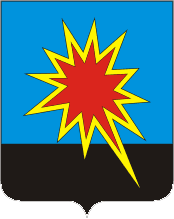 КЕМЕРОВСКАЯ ОБЛАСТЬ-КУЗБАССКАЛТАНСКИЙ ГОРОДСКОЙ ОКРУГАДМИНИСТРАЦИЯ КАЛТАНСКОГО ГОРОДСКОГО ОКРУГАРАСПОРЯЖЕНИЕОт  05.02.2020 г.      № 160-рОб утверждении состава комиссии по обследованию и категорированию объектов муниципального казенного предприятия «Теплосеть» Калтанского городского округаРуководствуясь постановлением Правительства Российской Федерации от 05.05.2012 № 459 «Об утверждении Положения об исходных данных для проведения категорирования объекта топливно-энергетического комплекса, порядке его проведения и критериях категорирования», в соответствии с Федеральным законом от 21.07.2011 № 256-ФЗ «О безопасности объектов топливно-энергетического комплекса», протоколом координационного совещания по вопросу реализации требований постановления Правительства Российской Федерации от 05.05.2012 № 459 : Утвердить состав комиссии по обследованию и категорированию объектов муниципального казенного предприятия «Теплосеть» Калтанского городского округа согласно приложению к настоящему распоряжению. Комиссии по обследованию и категорированию провести обследование объектов  муниципального казенного предприятия «Теплосеть» Калтанского городского в срок до 01.04.2020 года.Начальнику отдела организационной и кадровой работы (Верещагина Т.А.) опубликовать настоящее распоряжение на официальном сайте администрации Калтанского городского округа.3. Настоящее распоряжение вступает в силу с момента его подписания.4. Контроль за исполнением распоряжения возложить на первого заместителя главы Калтанского городского округа по ЖКХ Шайхелисламову Л.А.Глава  Калтанского городского округа                                                                               И.Ф. ГолдиновПриложение к распоряжению администрации Калтанского  городского округа от 05.02.2020  № 160-р Состав комиссии по обследованию и категорированию объектов муниципального казенного предприятия «Теплосеть» Калтанского городского округа Председатель комиссии:Шайхелисламова Л.А.- первый заместитель главы Калтанского городского округа по жилищно-коммунальному хозяйствуЧлены комиссии:Комяков О.С.- директор Муниципального казенного учреждения «Управления по жизнеобеспечению Калтанского городского округа»  Журба Р.А.- директор муниципального казенного предприятия «Теплосеть» Калтанского городского округаТравникова  Е.Б. - главный инженер муниципального казенного предприятия «Теплосеть» Калтанского городского округаХряков А.Д.- инспектор по особым поручениям отделения государственного контроля Управления Росгвардии по Кемеровской области, подполковник полиции                             (по согласованию)Шевелев В.В.- представитель отделения в г. Осинники УФСБ России по Кемеровской области  (по согласованию)Веселова А.В.- заместитель директора Кемеровского филиала ФГБУ «РЭА» Минэнерго России» (по согласованию)Мартынов А.В.- старший инструктор Департамента жилищно-коммунального и дорожного комплекса Кемеровской области (по согласованию)Сидоров С.М.- начальник 12 отряда Федеральной противопожарной службы по Кемеровской области» (по согласованию)